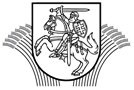 LIETUVOS RESPUBLIKOS ŽEMĖS ŪKIO MINISTERIJA________________________________________________________________________________________________DĖL ĮSAKYMO PROJEKTO DERINIMOLietuvos Respublikos žemės ūkio ministerija, atsižvelgdama į Lietuvos Respublikos aplinkos ministerijos 2018 m. birželio 7 d. rašte Nr. (14-3)-D8-3070 ,,Dėl įsakymo projekto“ ir į Nacionalinės žemės tarnybos prie Žemės ūkio ministerijos 2018 m. gegužės 24 d. rašte Nr. 1SD-1198-(8.52E) ,,Dėl įsakymo projekto derinimo“ pateiktas pastabas ir pasiūlymus dėl žemės ūkio ministro įsakymo „Dėl Kitos paskirties valstybinės žemės sklypų, parduodamų ar išnuomojamų ne aukciono būdu, administravimo metodikos patvirtinimo“ projekto (toliau – įsakymo projektas), teikia derinti patikslintą įsakymo projektą.Nesutinkame su Lietuvos Respublikos aplinkos ministerijos 2018 m. birželio 7 d. rašte Nr. (14-3)-D8-3070 ,,Dėl įsakymo projekto“ pateikta pastaba, kad įsakymo projekto 2.2 papunkčiu siūloma nustatyti pareigą (prievolę) statinio naudojimo priežiūrą atliekančiai institucijai vertinti statinių ar įrenginių techninę būklę ir nustatyti statinių ar įrenginių netinkamumą naudoti pagal Nekilnojamojo turto registre įregistruotą paskirtį ir kad nereikia rašyti nuorodos į Lietuvos Respublikos aplinkos ministro 2016 m. gruodžio 30 d. įsakymą Nr. D1-971 „Dėl statybos techninio reglamento STR 1.07.03:2017 „Statinių techninės ir naudojimo priežiūros tvarka. Naujų nekilnojamojo turto kadastro objektų formavimo tvarka“ patvirtinimo“. Viešojo administravimo subjektai, atliekantys statinių naudojimo priežiūrą, nustatyti Lietuvos Respublikos statybos įstatymo 49 straipsnio 1 dalyje. Statybos įstatymo 49 straipsnio 2 dalis nustato, kad statinių naudojimo priežiūrą atliekantys viešojo administravimo subjektai tikrina, kaip statinių naudotojai vykdo šio įstatymo ir kitų Lietuvos Respublikos įstatymų bei teisės aktų nustatytus statinių techninės priežiūros ir naudojimo bei statinių saugos reikalavimus. Statinių naudojimo priežiūros organizavimo ir atlikimo tvarka nustatyta statybos techniniame reglamente STR 1.07.03:2017 ,,Statinių techninės ir naudojimo priežiūros tvarka. Naujų nekilnojamojo turto kadastro objektų formavimo tvarka“, patvirtintame Lietuvos Respublikos aplinkos ministro 2016 m. gruodžio 30 d. įsakymu Nr. D1-971 „Dėl statybos techninio reglamento STR 1.07.03:2017 „Statinių techninės ir naudojimo priežiūros tvarka“ patvirtinimo“. Šio statybos techninio reglamento 104.7 papunktyje nustatyta, kad pagal viešojo administravimo subjektų pateiktus prašymus naudojimo priežiūrą atliekantis subjektas pagal kompetenciją išduoda nustatytos formos pažymas apie patalpų ar pastatų naudojimą pagal Nekilnojamojo turto registre įregistruotą paskirtį, o 105.3 papunktis numato, kad priklausomai nuo turimų duomenų ar (ir) informacijos apie statinio techninę būklę ir įstatymų ir kitų teisės aktų reikalavimų laikymąsi naudojant šį statinį, naudojimo priežiūrą atliekantis subjektas turi atlikti šių konkrečių statinių (jo dalių) naudojimo priežiūrą vietoje. Taigi, įsakymo projekte jokie nauji įgaliojimai viešojo administravimo subjektams, atliekantiems statinių naudojimo priežiūrą, nėra nustatomi. Įsakymo projekte numatomi atvejai, kai valstybinės žemės patikėtiniui atsiranda pareiga kreiptis į viešojo administravimo subjektus, atliekančius statinių naudojimo priežiūrą, dėl išvados apie statinio ar įrenginio techninę būklę.Nesutinkame su Nacionalinės žemės tarnybos prie Žemės ūkio ministerijos 2018 m. gegužės 24 d. rašte Nr. 1SD-1198-(8.52E) ,,Dėl įsakymo projekto derinimo“ pateikta pastaba, kad įsakymo projektas neapima tų atvejų, kai statiniai ar įrenginiai valstybinės žemės sklype yra ir jie naudojami, jų faktinė būklė atitinka nurodytą informaciją apie juos, tačiau jiems eksploatuoti priskirtas per didelis valstybinės žemės plotas. Įsakymo projekto 2.1.2 papunktyje nurodyta, kad Kitos paskirties valstybinės žemės sklypų, parduodamų ar išnuomojamų ne aukciono būdu, administravimo metodika (toliau – metodika) vadovaujamasi prireikus – ir kitais atvejais, siekiant nustatyti statiniams ar įrenginiams eksploatuoti reikalingą ir naudojamą valstybinės žemės plotą. Minėta teisės norma apima visus atvejus, kai siekiama nustatyti statiniams ar įrenginiams eksploatuoti reikalingą ir naudojamą valstybinės žemės plotą, taip pat ir tuos atvejus, kai statiniai ar įrenginiai valstybinės žemės sklype yra ir jie naudojami, jų faktinė būklė atitinka nurodytą informaciją apie juos, tačiau yra duomenų, kad jiems eksploatuoti priskirtas per didelis valstybinės žemės plotas. Atsižvelgiant į Nacionalinės žemės tarnybos prie Žemės ūkio ministerijos 2018 m. gegužės 24 d. rašte Nr. 1SD-1198-(8.52E) ,,Dėl įsakymo projekto derinimo“ pateiktą pasiūlymą, patikslintas įsakymo projekto 2.1.2 papunktis nurodant, kad siekiant nustatyti statiniams ar įrenginiams eksploatuoti reikalingą ir naudojamą valstybinės žemės plotą atliekamas faktinių duomenų patikrinimas vietoje pagal Lietuvos Respublikos viešojo administravimo įstatymo 30 straipsnio 1 dalies nuostatas.Atsižvelgiant tiek į Lietuvos Respublikos aplinkos ministerijos 2018 m. birželio 7 d. rašte Nr. (14-3)-D8-3070 ,,Dėl įsakymo projekto“, tiek į Nacionalinės žemės tarnybos prie Žemės ūkio ministerijos 2018 m. gegužės 24 d. rašte Nr. 1SD-1198-(8.52E) ,,Dėl įsakymo projekto derinimo“ pateiktas pastabas ir pasiūlymus dėl įsakymo projektu siūlomos patvirtinti metodikos, pakeistas metodikos 6 punktas numatant, kad kultūros paveldo statiniams su istoriškai susiformavusiomis posesijų ribomis formulė, pagal kurią nustatomas mažiausias valstybinės žemės sklypo dydis, reikalingas statiniams eksploatuoti, netaikoma.Įsakymo projektu siūlomi kriterijai suformuluoti siekiant juos maksimaliai pritaikyti žemės tvarkymo ir administravimo srities specialistų, neturinčių specifinių statybos srities žinių, darbui.Metodikoje siūlomos formulės ir koeficientų dydžiai yra nustatyti remiantis Vilniaus Gedimino technikos universiteto atliktu tyrimu, kuris, vadovaujantis Lietuvos Respublikos teisėkūros pagrindų įstatymo 11 straipsnio nuostatomis, yra paskelbtas Žemės ūkio ministerijos interneto svetainėje (Titulinis > Teisinė informacija > Tyrimai ir analizės), todėl nekeičiami. Tačiau atsižvelgiant tiek į Lietuvos Respublikos aplinkos ministerijos 2018 m. birželio 7 d. rašte Nr. (14-3)-D8-3070 ,,Dėl įsakymo projekto“, tiek į Nacionalinės žemės tarnybos prie Žemės ūkio ministerijos 2018 m. gegužės 24 d. rašte Nr. 1SD-1198-(8.52E) ,,Dėl įsakymo projekto derinimo“ pateiktas pastabas ir pasiūlymus patikslinti koeficientų reikšmių ir rekomendacijų aprašymai.Išvadas, pastabas ir pasiūlymus dėl įsakymo projekto prašome pateikti skubos tvarka, ne vėliau kaip per 10 darbo dienų.PRIDEDAMA. Įsakymo projektas su priedais, iš viso 10 lapų.Viceministras                                                                                                                Darius LiutikasNeringa Pėtnyčytė, tel. 8 680 58793, el. p. Neringa.Petnycyte@zum.ltBiudžetinė įstaigaGedimino pr. 1901103  VilniusTel.    (8 5)  239 1001 Faks.  (8 5)  239 1212  El. paštas zum@zum.lthttp://www.zum.ltDuomenys kaupiami ir saugomiJuridinių asmenų registreKodas 188675190Atsiskaitomoji sąskaita LT674010042400070079Luminor Bank AB 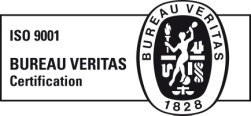 Lietuvos Respublikos aplinkos ministerijai Nacionalinei žemės tarnybai prie Žemės ūkio ministerijos2019-Nr.Lietuvos Respublikos aplinkos ministerijai Nacionalinei žemės tarnybai prie Žemės ūkio ministerijosĮNr.Lietuvos Respublikos aplinkos ministerijai Nacionalinei žemės tarnybai prie Žemės ūkio ministerijos